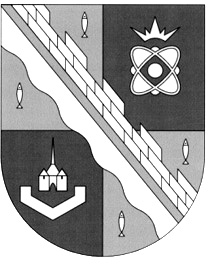                            администрация МУНИЦИПАЛЬНОГО ОБРАЗОВАНИЯ                                             СОСНОВОБОРСКИЙ ГОРОДСКОЙ ОКРУГ  ЛЕНИНГРАДСКОЙ ОБЛАСТИ                             постановление                                                        от 23/11/2022 № 2744О внесении изменений в постановление администрации Сосновоборского городского округа от 14.12.2021 № 2485На основании решения совета депутатов Сосновоборского городского округа                             от 28.07.2021 № 90 (с изменениями) «Об утверждении «Положения о сообщении лицами, замещающими муниципальные должности и осуществляющими свои полномочия на постоянной основе, о получении подарка в связи с протокольными мероприятиями, служебными командировками и другими официальными мероприятиями, участие в которых связано с исполнением ими служебных (должностных) обязанностей, сдачи и оценки подарка, реализации (выкупа) и зачисления средств, вырученных от его реализации», распоряжения администрации Сосновоборского городского округа от 14.09.2022 № 280-р «Об утверждении положения «О сообщении лицами, замещающими должности муниципальной службы в администрации Сосновоборского городского округа о получении подарка в связи с протокольными мероприятиями, служебными командировками и другими официальными мероприятиями, участие в которых связано с исполнением ими служебных (должностных) обязанностей, сдачи и оценки подарка, реализации (выкупа) и зачисления средств, вырученных от его реализации», администрация Сосновоборского городского округа п о с т а н о в л я е т: Внести в постановление администрации Сосновоборского городского округа от 14.12.2021 № 2485 «Об утверждении Положения о порядке приема, учета и хранения подарков, полученных лицами, замещающими муниципальные должности и служащими, замещающими должности муниципальной службы в органах местного самоуправления муниципального образования Сосновоборский городской округ Ленинградской области, в связи с протокольными мероприятиями, служебными командировками и другими официальными мероприятиями, участие в которых  связано с исполнением  ими  служебных (должностных) обязанностей» следующие изменения:Пункт 1 Положения дополнить словами «, распоряжения администрации Сосновоборского городского округа от 14.09.2022 № 280-р «Об утверждении положения «О сообщении лицами, замещающими должности муниципальной службы в администрации Сосновоборского городского округа о получении подарка в связи с протокольными мероприятиями, служебными командировками и другими официальными мероприятиями, участие в которых связано с исполнением ими служебных (должностных) обязанностей, сдачи и оценки подарка, реализации (выкупа) и зачисления средств, вырученных от его реализации».Пункт 3 Положения дополнить словами «и Положением о сообщении лицами, замещающими должности муниципальной службы в администрации Сосновоборского городского округа о получении подарка в связи с протокольными мероприятиями, служебными командировками и другими официальными мероприятиями, участие в которых связано с исполнением ими служебных (должностных) обязанностей, сдачи и оценки подарка, реализации (выкупа) и зачисления средств, вырученных от его реализации», утвержденным распоряжением администрации Сосновоборского городского округа от 14.09.2022 № 280-р (далее – Положение администрации).»Пункт 7 Положения после слов «Положением совета депутатов» дополнить словами «и Положением администрации».Пункт 15 Положения после слов «Положением совета депутатов» дополнить словами «и Положением администрации».Общему отделу администрации (Смолкина М.С.) обнародовать настоящее постановление на электронном сайте городской газеты «Маяк». Отделу по связям с общественностью (пресс-центр) комитета по общественной безопасности и информации (Бастина Е.А.) разместить настоящее постановление на официальном сайте Сосновоборского городского округа.4.	Настоящее постановление вступает в силу со дня официального обнародования.5.	Контроль за исполнением настоящего постановления возложить на первого заместителя главы администрации Сосновоборского городского округа Лютикова С.Г.Глава Сосновоборского городского округа                                                             М.В. Воронков